Te Āo Māori Planning		Term:		Level:		Teacher/Team:Over-Arching Topic/Learning Area (NZCD):Te Āo Māori Planning		Term:		Level:		Teacher/Team:Over-Arching Topic (N.Z.C): Environment Unit.Language Assessment Example (A.F.L):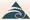 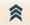 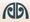 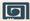 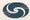 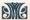 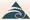 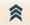 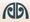 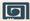 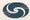 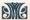 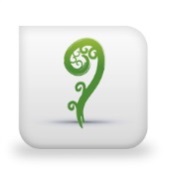 Achievement Objective(s):(From Progressions)Specific Learning Outcomes:(Learning Intentions)W.A.L.T:Success Criteria:Modes: (Highlight)(Nga Ara Reo/Learning Modes)Pānui (Reading)Whakarongo (Listening)Mātakitaki (Viewing)Kōrero (Speaking)Tuhituhi (Writing)Whakaatu (Presenting)Māori Context: (Highlight)Cutural Practices/TraditionsHistory/Past Events/Local StoriesThe Creation/Nga AtuaMarae (functions/roles/ceremonies)The Migration/Te Arawa WakaMāori leaders (Maui/Ihenga/Tamatekapua)Research/InquiryMatariki/Māori Language Week/Waitangi DayPōhiri/ProtocolsKawa/TikangaWhakapapa/Geneology/PepehaLanguage Focus: (Content)Topic Focus: (Context)Resources:Integrated: (Highlight)Inquiry/ResearchLiteracyThe ArtsTechnologySocial ScienceScienceHealth/HauoraAssessment:See Assessment RubricsIntegrated (how):Reflection:Next Steps:Achievement Objective(s):(From Progressions)1.7 Use and respond to simple classroom language.Specific Learning Outcomes:(Teacher)Follow basic instructions ie, e noho, e tu, whakarongo, whakarārangi, kōrero, peke etc...Give those same basic instructions to a peer.W.A.L.T:(One per term)Follow instructions in Te Reo Māori.Give instructions in Te Reo Māori.Success Criteria:(One per term)Can give and follow instructions in Te Reo Māori.Modes: (Highlight/Tick)(Nga Ara Reo)Pānui (Reading)Whakarongo (Listening)Mātakitaki (Viewing)Kōrero (Speaking)Tuhituhi (Writing)Whakaatu (Presenting)Māori Context: (Highlight)Cutural Practices/TraditionsHistory/Past Events/Local StoriesThe Creation/Nga AtuaMarae (functions/roles/ceremonies)The Migration/Te Arawa WakaMāori leaders (Maui/Ihenga/Tamatekapua)Research/InquiryMatariki/Māori Language Week/Waitangi DayPōhiri/ProtocolsKawa/TikangaWhakapapa/Geneology/PepehaLanguage Focus: (Term)(Content)Basic classroom commandsPlayground instructions (run, jump, skip etc)Basic sentance structure – Kei te “peke” ahau.Topic Focus: (Term)(Context)The Creation (Nga Atua)http://eng.mataurangamaori.tki.org.nz/Support-materials/Te-Reo-Maori/Maori-Myths-Legends-and-Contemporary-Stories/Tawhirimatea(Story of Tawhirimātea)Resources:List of verbs with translationSentance structure worksheetPronunciation practise – Māori language interactive website?Mimio ResourcesVerb flash cards (run/jump/listen)The Creation story – book/webPastels/Paint (Art)Karakia wordsVisual – Google Images/BooksIntegrated: (Choose one or two and state how?)Inquiry/ResearchLiteracyThe ArtsTechnologySocial ScienceScienceHealth/HauoraHow?:Reading: We will read the story of The Creation (shared)/Reading group rotation – tāwhirimātea story.Learn the names of the Atua and Māori beliefs surrounding their role.Art (visual): Draw a picture of ONE Atua using appropriate patterns and colour.Oral Language: Learn a Karakia that incorporates the environment (cutting flax/planting kai/catching fish).Writing: Write a descriptive piece about the creation.Handwriting: Incorporate new Karakia/Atua.Assessment:1.7 Use and respond to simple classroom language (evidence)Art Piece (conventions)Written Piece (Rocket)Reflection/Next Steps:Understand and use words for common classroom objectsFor example:akomanga (classroom), rorohiko (computer), kaiako (teacher), pukapuka (book) Understand and use words for common classroom objectsFor example:akomanga (classroom), rorohiko (computer), kaiako (teacher), pukapuka (book) Understand and use words for common classroom objectsFor example:akomanga (classroom), rorohiko (computer), kaiako (teacher), pukapuka (book) Understand and use words for common classroom objectsFor example:akomanga (classroom), rorohiko (computer), kaiako (teacher), pukapuka (book) Understand and use words for common classroom objectsFor example:akomanga (classroom), rorohiko (computer), kaiako (teacher), pukapuka (book) Understand and use words for common classroom objectsFor example:akomanga (classroom), rorohiko (computer), kaiako (teacher), pukapuka (book) Understand and use words for common classroom objectsFor example:akomanga (classroom), rorohiko (computer), kaiako (teacher), pukapuka (book) Understand and use words for common classroom objectsFor example:akomanga (classroom), rorohiko (computer), kaiako (teacher), pukapuka (book) Understand and use words for common classroom objectsFor example:akomanga (classroom), rorohiko (computer), kaiako (teacher), pukapuka (book) Understand and use words for common classroom objectsFor example:akomanga (classroom), rorohiko (computer), kaiako (teacher), pukapuka (book) Success criteria:        Self- assessmentSelf- assessmentSelf- assessmentPeer assessment Peer assessment Peer assessment TeacherassessmentTeacherassessmentTeacherassessmentI can understand simple words about the classroom when I hear them.I can say simple words about the classroom.I can write simple words about the classroom.